РОЖИЩЕНСЬКА МІСЬКА РАДАЛУЦЬКОГО РАЙОНУ ВОЛИНСЬКОЇ ОБЛАСТІРОЗПОРЯДЖЕННЯ     04.01.2023 року                                                                     № 05-рвПро призначення відповідальних осіб за роботуу системі «Національна інфраструктура геопросторових даних»Відповідно до статті 42 «Про місцеве самоврядування в Україні» та листа Волинської обласної державної адміністрації від 30.12.2022 року № 276/10/2-22:1. Призначити Кузавку Валентина Григоровича начальника відділу містобудування, архітектури, житлово-комунального господарства, благоустрою, комунальної власності, інфраструктури, будівництва, транспорту та екології та Патіюка Олега Святославовича, головного спеціаліста відділу земельних відносин, відповідальними за роботу у системі «Національна інфраструктура геопросторових даних».Контроль за виконанням даного розпорядження залишаю за собою. Міський голова                                                    Вячеслав ПОЛІЩУКПатіюк Олег 21541	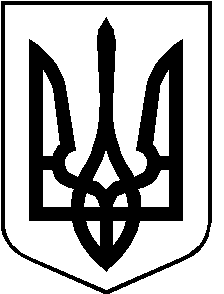 